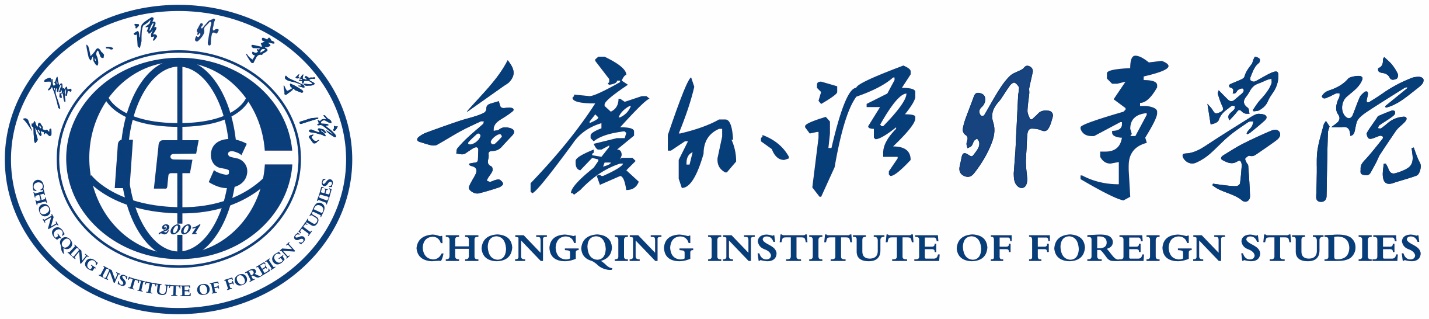 关于重庆外语外事学院渝北、綦江校区边坡治理设计方案采购项目公开询价邀请函项目编号：IFS-2022008项目名称：渝北、綦江校区边坡治理设计方案采购项目一、询价邀请函重庆外语外事学院始建于2001年，是纳入国家普通高等教育招生计划、具有学士学位授予权的全日制普通本科高等学校。学校占地面积1572亩，学生规模约1.8万人。根据需要，对重庆外语外事学院渝北、綦江校区边坡治理设计方案采购项目进行公开询价，欢迎国内合格参与人参与。一、项目说明项目编号：IFS-2022008项目名称：渝北、綦江校区边坡治理设计方案采购项目数量及主要技术要求:详见《公开询价项目介绍》。参与人资格标准：（1）参与人应具有独立法人资格，具有岩土工程设计乙级及以上资质或岩土工程勘察乙级及以上或工程勘察专业资质。（2）参与人应具有提供服务的资格及能力。（3）参与人应遵守中国的有关法律、法规和规章的规定。（4）参与人近三年未发生重大安全或质量事故。（5）参与人须有良好的商业信誉和健全的财务制度。（6）参与人有依法缴纳税金和社会保障资金的良好记录。（7）参与人应提供下列资格证明文件，否则其响应文件将被拒绝：1）营业执照副本、税务登记证副本、组织机构代码证副本(三证合一的只需提供带有社会信用代码的营业执照)；2）法人授权委托书、授权代表身份证明；3）2018年-2021年以来具有相类似设计项目业绩证明3个及以上成功案例，并附有销售合同及发票复印件3份以上（含3份）。报价响应文件递交方式：密封报价并使用现场报送。报价响应文件递交截止时间：2022年03月14日下午16:00前。7. 报价响应文件递交地点：重庆市渝北区龙石路18号学院办公楼511室。联系人：马跃          联系电话：15170245690项目答疑人：余翔      联系电话：15823943037注：响应文件按以上地址送达二、参与人须知1. 所有货物均以人民币报价；2. 报价响应文件2份，报价响应文件必须用A4幅面纸张打印，须由参与人填写并加盖公章（正本1份副本1份）；3. 报价响应文件用不退色墨水书写或打印，因字迹潦草或表达不清所引起的后果由参与人自负；4. 报价响应文件及所有相关资料需同时进行密封处理，并在密封处加盖公章，未做密封处理及未加盖公章的视为无效报价；5. 一个参与人只能提交一个报价响应文件。但如果参与人之间存在下列互为关联关系情形之一的，不得同时参加本项目报价：(1) 法定代表人为同一人的两个及两个以上法人；(2) 母公司、直接或间接持股50％及以上的被投资公司;(3) 均为同一家母公司直接或间接持股50％及以上的被投资公司。三、售后服务要求1、参与人对设计文件出现的遗漏或错误负责修改或补充。因设计问题发生的变更及需要进行二次深化设计的一切费用及责任由成交参与人承担。因成交参与人原因导致影响工程进度或造成损失的，采购人将追究其相关责任，参与人除需负责采取补救措施外，应免收受损失部分的设计费，并根据损失程度向采购人支付赔偿金，赔偿金额按国家规定执行。2、参与人交付设计文件后，按规定参加有关部门的设计审查，并根据审查结论负责不超原定范围的内容做必要调整补充。参与人按合同规定时限交付设计文件后，负责向采购人及施工单位进行设计交底、并处理有关设计问题和参与竣工验收。四、确定成交参与人标准及原则：所投设备符合采购需求、质量和服务要求,经过磋商所报价格为合理价格的参与人为成交参与人，最低报价不作为成交的保证。本项目监督投诉部门：中教集团内控部；投诉电话： 0791-88102608；投诉邮箱：Neikongbu@educationgroup.cn本项目最终成交结果会在中教集团后勤贤知平台“中标信息公示”板块公示，网址：www.ceghqxz.com二、公开询价项目介绍一、项目名称：渝北、綦江校区边坡治理设计方案采购项目二、项目地点：重庆市渝北区龙石路18号重庆外语外事学院渝北校区重庆市文龙街道学府路1号重庆外语外事学院綦江校区三、项目概况：重庆外语外事学院对渝北、綦江校区边坡治理设计方案采购项目实施公开询价，欢迎符合要求的参与单位参与。渝北校区边坡整治项目：位于重庆外语外事学院渝北校区，为教学楼Ⅰ号楼端头岩石边坡治理设计，高度约10米，面积约1000㎡；学生宿舍5、6号楼背后为沙砾边坡治理设计，高度约6米，面积约600㎡，最终以实际设计面积为准。綦江校区边坡整治项目：位于重庆外语外事学院綦江校区，二期图书馆为岩石边坡治理设计，高度约10m，面积约2200㎡；三期会议中心为土质边坡治理设计，高度约10m，面积约2000㎡，最终以实际设计面积为准。四、技术服务要求1．按国家或行业或地方标准验收。产品质量应达到设计要求，应能通过质检等部门的检验。2．成交参与人应按合同规定的时间和数量等交至采购人项目所在地，过程中所发生的一切费用由成交参与人承担。3．质量要求：完全符合成交条件所规定的质量、规格要求。五、服务要求：参与人必须逐项承诺1.交货时间：2022年03月24日前，具体以学校通知为准。2.交货地点：重庆市渝北区龙石路18号重庆外语外事学院渝北校区指定地点。3.付款方式：供经采购人评审合格的正式设计图纸后，10个工作日内一次性付清设计费。4.验收承诺：详见第四条技术服务要求。5.设计要求：第一，形成永久性的边坡，坡体稳定是边坡设计的基本前提。第二，设计方案具有可操作性和可持续性（根据当地气候条件特点，强调绿色生态的保护，注重学院特色，体现多层次设计效果），以与周边环境的自然和谐为统一原则。第三，经济适用原则。6.其他说明参与人应在合同签署后5个日历天内完成设计草案，提供给采购人评审选择；在评审选择的基础上，参与人应在5个日历天内完成正式设计方案，并提供5份正式设计图纸及相对应的电子版文件。若后期采购人进行施工招标，如参与人中标，则本次设计费在施工款中扣除。采购人不组织统一考察现场。参与人可自行到项目所在地踏勘（联系人：渝北校区：周克贵 13368306863；綦江校区：唐仕勇 17784354032），以充分了解项目位置、地质地貌、气候与水文条件、交通状况、电力、上下水、热力和天然气等基础设施及任何其他足以影响其提交设计成果的可实现性的情况。任何因参与人忽视或误解项目基本情况，而使采购人在项目实施过程中蒙受的损失，将由参与人对采购人进行赔偿。无论参与人对现场考察与否，都将被视为熟悉履行合同有关的一切情况，并承担一切与磋商有关的风险、责任和义务。成交参与必须进行充分、详尽的前期调研，掌握详细的现状资料，就各问题进行施工图设计，设计图纸要详尽、准确。设计单位需配合甲方要求，贯穿施工过程，参与技术交底、中间及竣工验收。要求在保证安全的前提下，采用最经济的设计施工方案，同时报出施工概算。成交参与人必须保证所形成的成果报告不受到第三方关于侵犯专利权、商标权或工业设计权的指控。如果任何第三方提出侵权指控，成交参与人须与第三方交涉，并承担由此而产生的索赔、损失、损害、支出等一切费用（含律师费）。如采购人因此而遭致损失的，成交参与人应赔偿该损失。本次成果所有权和使用权均属于采购人所有。未经采购人书面同意，任何单位和个人不得转让和使用本项目的成果。本公开询价采购的评审方法采用综合评估法确定成交参与人。六、本技术规格及要求中所发生的费用全部包含在响应报价中，如本部分的要求与货物的具体要求和采购合同有冲突处，则以货物的具体要求和采购合同为准。关于重庆外语外事学院渝北、綦江校区边坡治理设计方案采购项目报价响应文件参与人名称（公司全称）：XXXX参与人授权代表：XXXX此封面应作为报价响应文件封面1、询价响应函致：重庆外语外事学院    根据贵方为渝北、綦江校区边坡治理设计方案采购项目的公开询价邀请（编号）:         ，本签字代表（全名、职务）正式授权并代表我方（参与人公司名称、地址）提交下述文件正本1份和副本1份。(1) 报价一览表(2) 参与人资格证明文件据此函，签字代表宣布同意如下：    1.所附详细报价表中规定的应提供和交付的货物及服务报价总价（国内现场交货价）为人民币        ，即             （中文表述）。2.参与人已详细审查全部公开询价文件，包括修改文件（如有的话）和有关附件，将自行承担因对全部询价响应文件理解不正确或误解而产生的相应后果。    3.参与人保证遵守公开询价文件的全部规定，参与人所提交的材料中所含的信息均为真实、准确、完整，且不具有任何误导性。    4.参与人将按公开询价文件的规定履行合同责任和义务。5.参与人同意提供按照采购单位可能要求的与其公开询价有关的一切数据或资料，完全理解贵方不一定要接受最低的报价或收到的任何询价响应文件。6.与本此公开询价有关的一切正式往来通讯请寄：      地址：                  邮编：                        电话：                  传真：                        参与人授权代表签字：                       参与人（公司全称并加盖公章）：                             日  期：     年    月    日 2、报价一览表参与人：（公司全称并加盖公章）                   项目编号：货币单位：注：  1.如果按单价计算的结果与总价不一致,以单价为准修正总价。如果不提供详细参数和报价将视为没有实质性响应公开询价文件。以上面积均为估算面积，最终以实际设计面积为准。参与人授权代表（签字或盖章）：日         期：3、参与人的资格证明文件3-1关于资格的声明函
重庆外语外事学院：关于贵方       年    月    日      （项目编号）公开询价邀请，本签字人愿意参加本次报价，提供公开询价文件中规定的                   货物，并证明提交的下列文件和说明是准确的和真实的。1．本签字人确认资格文件中的说明以及公开询价文件中所有提交的文件和材料是真实的、准确的。2．我方的资格声明正本1份，副本1份，随报价响应文件一同递交。参与人（公司全称并加盖公章）：                 地          址：                       邮          编：                       电  话或传  真：                        参与人授权代表：                                                       3-2法定代表人授权书
重庆外语外事学院：（参与人公司全称）法定代表人（姓 名）、 （身份证号）授权        为参与人代表，代表本公司参加贵司组织的            项目（项目编号：          ）公开询价活动，全权代表本公司处理报价过程的一切事宜，包括但不限于：磋商、谈判、签约等。参与人代表在磋商、谈判、签约过程中所签署的一切文件和处理与之有关的一切事务，本公司均予以认可并对此承担责任。参与人授权代表无转委权。特此授权。本授权书自出具之日起生效。法定代表人签字：参与人(公章)：日  期：附:参与人授权代表姓名：（签字）职        务：详细通讯地址：邮 政 编 码 ：传        真：电        话：附：被授权人身份证件3-3 企业法人营业执照（复印件并加盖公章）重庆外语外事学院：现附上由                         （签发机关名称）签发的我方法人营业执照复印件，该执照业经年检，真实有效。                         参 与 人（全称并加盖公章）：                                               参与人授权代表：                                                   日      期：                                采购内容总报价（含税）（人民币：元）施工计划概算（人民币：元）设计周期渝北校区：教学楼Ⅰ号楼端头、学生宿舍5、6号楼背后边坡治理设计参与人承诺应在合同签署后     个日历天内完成设计草案，提供给采购人评审选择；在评审选择的基础上，参与人应在    个日历天内完成正式设计方案。綦江校区：二期图书馆为岩石边坡治理设计参与人承诺应在合同签署后     个日历天内完成设计草案，提供给采购人评审选择；在评审选择的基础上，参与人应在    个日历天内完成正式设计方案。綦江校区：三期会议中心为土质边坡治理设计参与人承诺应在合同签署后     个日历天内完成设计草案，提供给采购人评审选择；在评审选择的基础上，参与人应在    个日历天内完成正式设计方案。总额小写：             大写：              小写：             大写：              小写：             大写：              